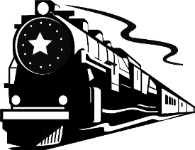 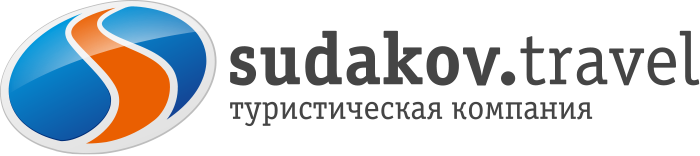 Экскурсионная программа туристического поезда«Великий Устюг и Кострома. В гостях у Деда Мороза и Снегурочки»Маршрут тура: Ростов – Воронеж – Великий Устюг-Кострома-Воронеж-Ростов24-29 декабря 2022 г.24 декабря10:00 Сбор группы на ж.д. вокзале Ростов-Главный.  Проход к поезду самостоятельно через зону досмотра.  Встреча с сопровождающим на платформе.  Посадка в поезд.11:00 Отправление поезда из Ростова-на-ДонуОбед в вагоне-ресторанеУжин в вагоне-ресторане23:00 Прибытие поезда в Воронеж25 декабряЗавтрак в вагоне-ресторанеОбед в вагоне-ресторанеУжин в вагоне-ресторане26 декабряУтром прибытие в Великий Устюг/КотласВстреча участников на вокзале, посадка в автобусыЗавтракПосещение Вотчины Деда Мороза.Посещение Тропы Сказок;Посещение Терема Деда Мороза. Встреча с Дедом Морозом в Тронном зале Терема. Маленькие гости получат Верительную грамоту и сладкий подарок от Деда Мороза;Интерактивная экскурсия на Почту Деда Мороза.Переезд в город Великий Устюг на автобусе.ОбедОбзорная автобусно-пешеходная экскурсия по Великому Устюгу, знакомство с исторической частью. Интерактивное мероприятие или мастер-класс. В интересной, нетрадиционной форме Вы сможете познакомиться с историей и культурой, промыслами и природой устюжской земли.Игровая развлекательная программа «Русские посиделки». Исключительно для Вас мы предлагаем уникальные развлекательные программы, где все пронизано этническим колоритом и лучшими народными традициями русского праздника и гостеприимства.Интерактивная экскурсия в Модный дом Деда Мороза.посещение швейной мастерской Деда Мороза (игровая программа «В гостях у мастериц»): изготовление нарядов Деда Мороза и его сказочной свитыэкскурсия по выставочному залу «Нарядная сказка Деда Мороза» мастер-класс «Сувенир от Деда Мороза»игровая программа «Сказочное дефиле» (превращение в помощников Деда Мороза)Ужин20:30 окончание программы 21:00 отправление поезда из Великого Устюга/Котласа27 декабряЗавтрак в вагоне-ресторане11:00 прибытие в Кострому11:30 -12:30 Посещение Терема Снегурочки с интерактивной экскурсионной программой или Экскурсия в Резиденцию Снегурочки13:00 -14:15 Экскурсия в Музей Сыра с дегустацией сырной продукции14:30 -15:30 Обед в кафе города15:30 -17:00 Обзорная автобусно-пешеходная экскурсия по городуДалее на выбор предоставляются 2 экскурсионных программы:1 Вариант:17:00 – 18:00 Экскурсия в Музей Льна и БерестыСвободное время19:20 трансфер на вокзал Костромы2 Вариант:17:00 Трансфер к питомнику хаски17:30 –19:00 Посещение питомника хаски с интерактивной программой «В гостях у Снегурочки» или «Встреча с шаманкой». Катание на упряжке с каюром.  (За дополнительную плату - 1000 руб./чел. Оплата с покупкой тура).19:00 трансфер на вокзал Костромы21:30 отправление поезда из КостромыУжин в вагоне-ресторане28 декабряЗавтрак в вагоне-ресторанеОбед в вагоне-ресторане15:00 Прибытие поезда в Воронеж.Ужин в вагоне-ресторане29 декабря02:00 Прибытие поезда на ж.д. вокзал Ростов-Главный.СТОИМОСТЬ:Выбор места в вагоне – за доп. плату.  Доплату уточнять при бронировании.В стоимость включено:проезд в поезде в вагоне выбранной категории с бельем;горячее питание в вагоне-ресторане (кол-во рационов зависит от станции посадки и высадки);транспортные услуги в городах посещения;услуги гида-групповода;питание в Великом Устюге (завтрак, обед, ужин); в Костроме – обед;входные билеты на Вотчину Деда Мороза и другие музеи с экскурсионным обслуживанием по программе;интерактивные и развлекательные мероприятия по программе;в Великом Устюге - детям до 18 лет сладкий подарок и верительная грамота;По желанию возможно предоставление трансфера из г. Таганрога/Неклиновского/Матвеево-Курганского райнов до ж.д. вокзала Ростов-Главный за доп.плату.ИСПОЛНИТЕЛЬ ОСТАВЛЯЕТ ЗА СОБОЙ ПРАВО МЕНЯТЬ ПОРЯДОК ПРЕДОСТАВЛЕНИЯ УСЛУГ, НЕ УМЕНЬШАЯ ИХ ОБЪЕМА, ЗАМЕНЯТЬ НА РАВНОЦЕННЫЕ (В КРАЙНИХ СЛУЧАЯХ). Плацкартные вагоны Руб./чел.Школьник (от 10-16 лет включительно) в составе группы (10+1) 29 150Ребёнок в составе группы (до 10 лет исключительно)26 600Школьник не в группе без питания в поезде22 800Ребёнок не в группе без питания в поезде20 200Взрослый не в группе без питания в поезде 29 500Питание в поезде для тех, кто не в группе3 500Купейные вагоныВзрослый не в группе без питания в поезде41 200Ребёнок не в группеуточняетсяПитание в поезде для тех, кто не в группе3 500   